Name:                                                                                                                                                                           Date: The Fathers of Confederation Content Circle Graphic OrganizerInstructions: Match the Founding Father to his province by drawing a line from his name to that section of the circle. On the lined space provided, name the main pull factor for that province to join Confederation.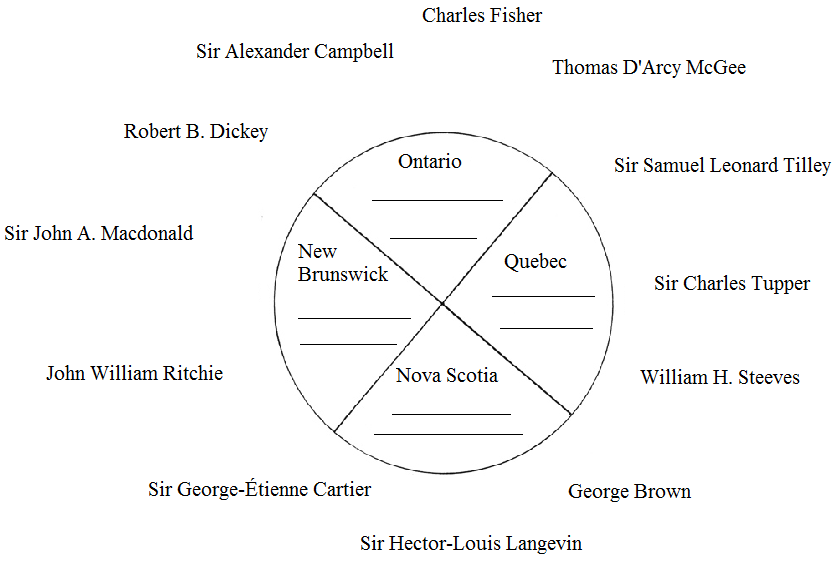 